ДЕТСКИЙ ОЗДОРОВИТЕЛЬНЫЙ ЛАГЕРЬ «АЛЫЕ ПАРУСА»  Калининградская обл., Зеленоградский городской округ, пос. Лесной, ул. Центральная, 47 (территория Национального парка «Куршская коса»)Принимаем заявки на организацию отдыха детей, подростков и молодёжи в летний период 2016 года!График работы летних оздоровительных смен 2016 года:Приглашаем к сотрудничеству заинтересованные организации!На территории лагеря располагаются 5 деревянных жилых корпусов на 3-4 комнаты с размещением по 10 человек в каждой, просторный холл. Отдельно расположены душевые и туалеты. Столовая обеспечивает пятиразовым питанием, имеется комната отдыха с телевизором, оборудованный медицинский кабинет, круглосуточный пост охраны. Футбольное поле, игровые площадки, территория для установки палаточных городков. Насыщенная спортивно-оздоровительная программа. Страхование.«Алые паруса» имеет выделенную территорию пляжа на берегу Балтийского моря. Купание организуется инструктором по плаванию, осуществляется ежедневный выход к морю.Контактные телефоны  в  Калининграде:  8/4012/58-56-01 (Войцеховская Ольга Ивановна)Электронная почта: osdusshoror2012@mail.ru                                   Сайт: osdusshor39.ru 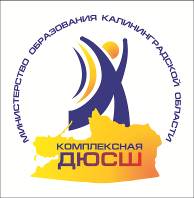 Министерство образованияКалининградской областигосударственное автономное учреждение Калининградской области образовательная организация дополнительного образования«КОМПЛЕКСНАЯ ДЕТСКО-ЮНОШЕСКАЯ СПОРТИВНАЯ ШКОЛА» 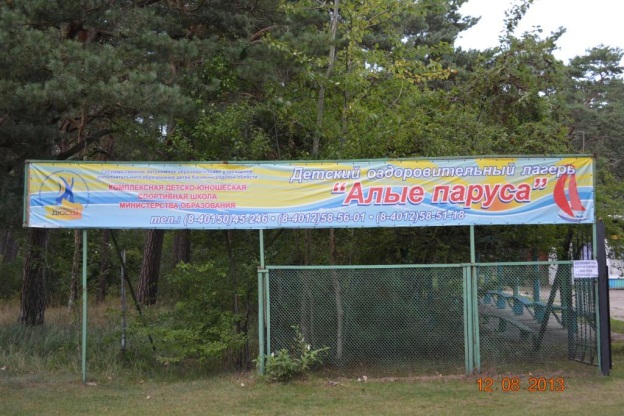     А также предлагаем проведение на базе лагеря:- школьных летних каникул;- слётов, соревнований, праздников;- учебно-тренировочных сборов;- молодёжных тематических смен;- семейного отдыха.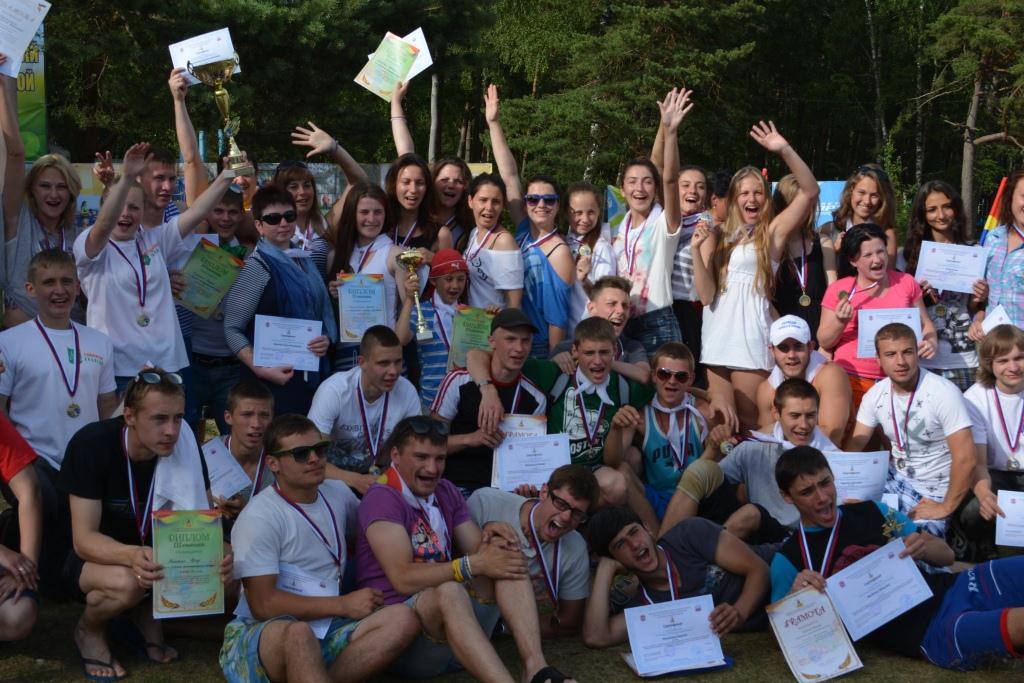 1 смена: 7-27 июня (21 день);2 смена: 1-21 июля (21 день);3 смена: 25 июля – 14 августа (21 день);4 смена: 17 – 26 августа (10 дней).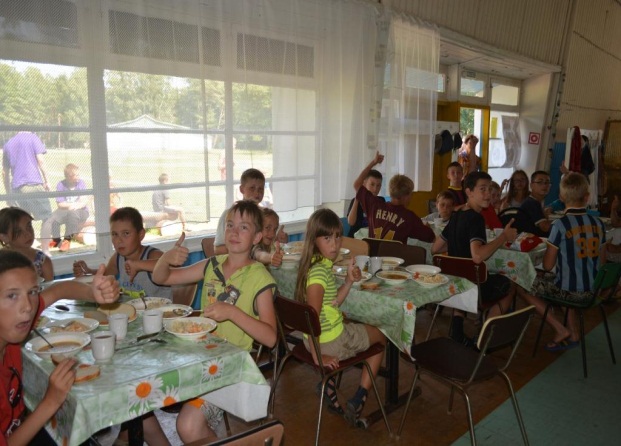 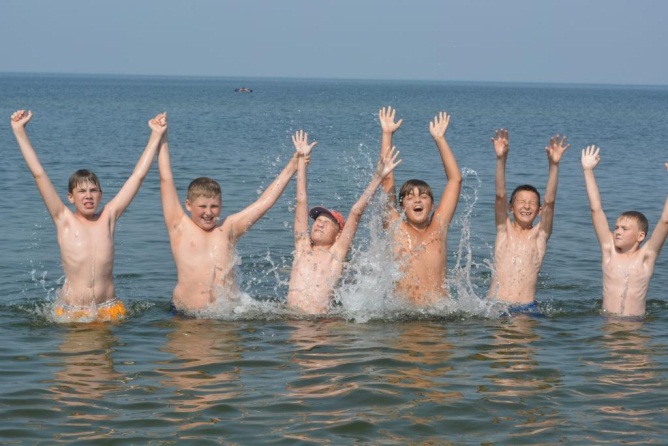 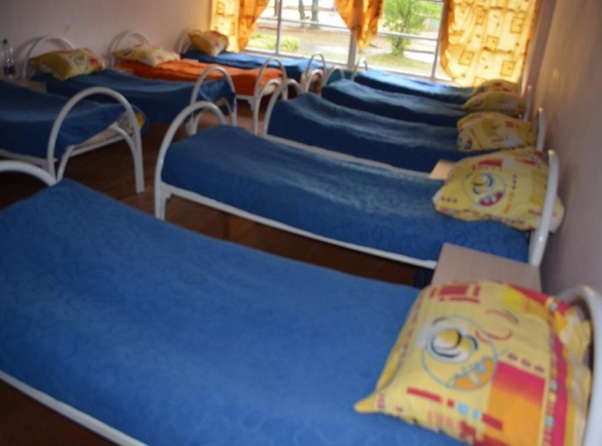 